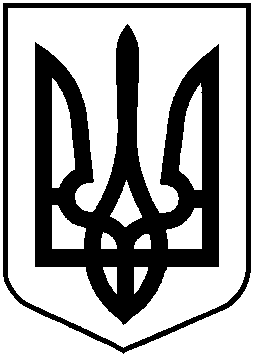 НАЦІОНАЛЬНА КОМІСІЯ З ЦІННИХ ПАПЕРІВТА ФОНДОВОГО РИНКУР І Ш Е Н Н Я06.02.2020                           м. Київ                                    № 41Відповідно до пункту 13 статті 8 Закону України «Про державне регулювання ринку цінних паперів в Україні», Закону України «Про депозитарну систему України», Закону України від 05 травня 2018 року № 2418-VIII «Про внесення змін до деяких законів України щодо сприяння залученню іноземних інвестицій»Національна комісія з цінних паперів та фондового ринкуВ И Р І Ш И Л А:1. Схвалити доопрацьований проект рішення Національної комісії з цінних паперів та фондового ринку «Про затвердження Змін до деяких нормативно-правових актів Національної комісії з цінних паперів та фондового ринку щодо корпоративних операцій емітента» (далі – Проект), що додається.2. Департаменту методології регулювання професійних учасників ринку цінних паперів (Курочкіна І.) забезпечити:оприлюднення Проекту на офіційному вебсайті Національної комісії з цінних паперів та фондового ринку;направлення Проекту на погодження до Міністерства цифрової трансформації України;внесення Проекту на засідання Національної комісії з цінних паперів та фондового ринку для затвердження.3. Контроль за виконанням цього рішення покласти на члена Національної комісії з цінних паперів та фондового ринку Тарабакіна Д.Голова Комісії	Тимур ХРОМАЄВПротокол засідання Комісіївід _______2020 № _______Про схвалення доопрацьованого проекту рішення Національної комісії з цінних паперів та фондового ринку «Про затвердження Змін до деяких нормативно-правових актів Національної комісії з цінних паперів та фондового ринку щодо корпоративних операцій емітента»